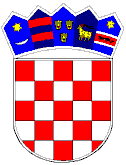 REPUBLIKA HRVATSKAVUKOVARSKO-SRIJEMSKA ŽUPANIJA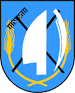 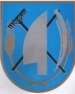 OPĆINA TOVARNIKOPĆINSKO VIJEĆE KLASA: 024-03/23-01/23URBROJ: 2196-28-02-23-01Tovarnik, 04. rujna 2023. godine  Na temelju članaka 48. i 49. Zakona o komunalnom gospodarstvu (NN br. 68/18, 110/18, 32/20), članka 31. Statuta Općine Tovarnik („Službeni vjesnik“ Vukovarsko-srijemske županije, broj 3/22),  Općinsko vijeće  Općine Tovarnik  na svojoj 18. sjednici održanoj dana  4. rujna 2023. godine donosi:ODLUKUo II. Izmjenama i dopunama Odluke o komunalnim djelatnostimana području Općine TovarnikČlanak 1.Članak 8. mijenja se i glasi: „Pravne ili fizičke osobe, na temelju pisanog ugovora o povjeravanju obavljanja komunalnih djelatnosti, mogu obavljati na području Općine Tovarnik sljedeće komunalne djelatnosti:održavanje nerazvrstanih cestaodržavanje javne rasvjetederatizacija i dezinsekcijaveterinarsko-higijeničarski posloviusluge ukopačišćenje septičkih i sabirnih jamaOstale komunalne djelatnosti navedene u ovoj Odluci, obavlja komunalni pogon Općine Tovarnik.“Članak 2.Ove Izmjene o dopune Odluke stupaju na snagu osmog dana od dana objave u „Službenom vjesniku“ Vukovarsko-srijemske županije.		     	PREDSJEDNIK OPĆINSKOG VIJEĆA: 						               Dubravko Blašković